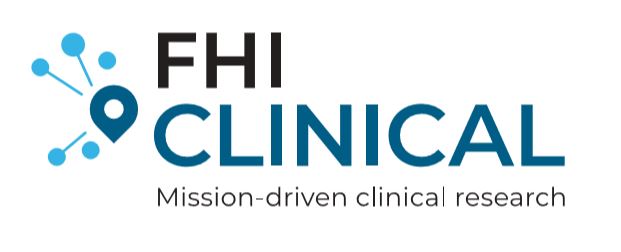 TASK ORDER (T.O.) #BetweenFHI Clinical Inc. And underMSA #:  Name of Contractor: Project Name: T.O. Number: PO#FHI Clinical PROJECT #: T.O. Total Value:  T.O. Period of Performance: This Task Order represents the specific work associated with the Scope of Work in Attachment A of the Master Services Agreement. Contractor agrees to perform this Task Order in accordance with the terms and conditions set forth in the Master Services Agreement executed on .  The Parties therefore agree to the following terms and conditions:Article 1.  SCOPE OF WORKThe Contractor, as an Independent Contractor and not as an agent of FHI Clinical, will furnish necessary personnel, materials, services, equipment and facilities and all other items necessary to accomplish this Task Order.  The Scope of Work for this Task Order is as follows:  Article 2.  Task order BudgetThe specific items ordered for this Task Order have been selected from Attachment B, Price List in the Agreement.  The costs below are in support of the Scope of Work for this Task Order.  The Contractor may not bill any additional costs not identified in the Task Order budget.  Rates shall remain fixed throughout the life of this Task Order unless otherwise modified by the FHI Clinical Procurement Associate or Contract Manager.Estimated labor is follows:Article 3.  Reporting The Contractor will communicate with the designated FHI Clinical designated representative on an as needed basis to report progress to Twanna Davis.  ARTICLE 4.  PAYMENTContractor will provide FHI Clinical with monthly invoices to cover fees and expenses.  All expense reports will be accompanied by receipts.  Final Payment shall be made upon full and satisfactory delivery of all deliverables in ARTICLE 1.  Payment will be made to the Contractor within 30 days of FHI Clinical’s receipt of appropriate invoice and any supporting documentation which may be required by FHI Clinical.Invoices should be sent to the following:FHI Clinical359 Blackwell StreetSuite 200Durham, NC  27701, USAEmail:  grsfinance@fhiclinical.comIn witness of their agreement and their acceptance of the terms and conditions of the Master Services Agreement and this Task Order  FHI Clinical and the Contractor have caused this Task Order to be executed by their duly authorized representatives: Labor (Name/Position)Quantity/UnitHoursHourly Price/RateEstimatedTotal FeesLaborEstimated Labor Total:Estimated Labor Total:Estimated Labor Total:Authorized by and accepted forFHI Clinical Inc.Authorized by and accepted forFHI Clinical Inc.Authorized by and accepted forContractorAuthorized by and accepted forContractorSignatureDateSignatureDateNameNameTitleTitle